UK food map
Find out where different UK foods come from. Draw the foods around the map and use an arrow to point to the place they come from. Write the name of the place on the map.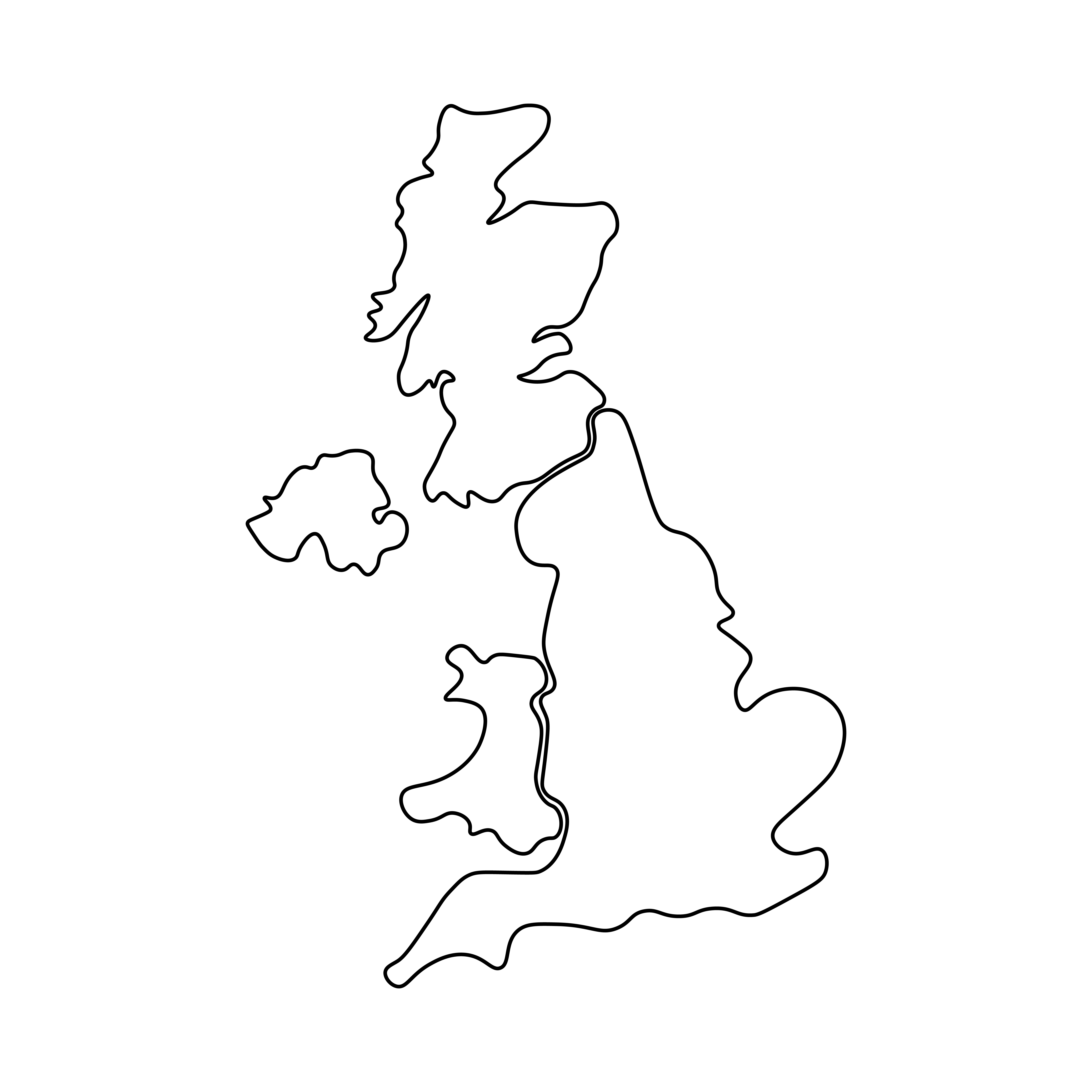 